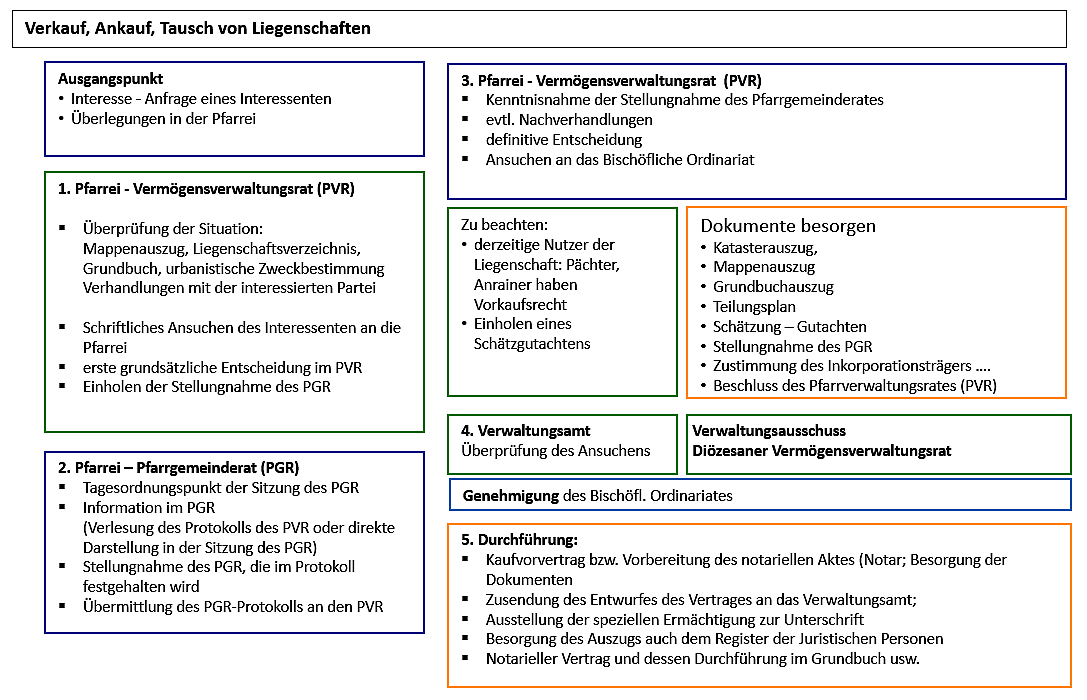 PFARREI PFARREI Straße Straße GemeindeGemeindePLZProv.An das VerwaltungsamtBischöfliches OrdinariatDomplatz 2 
39100 BozenAn das VerwaltungsamtBischöfliches OrdinariatDomplatz 2 
39100 BozenAn das VerwaltungsamtBischöfliches OrdinariatDomplatz 2 
39100 BozenAn das VerwaltungsamtBischöfliches OrdinariatDomplatz 2 
39100 BozenAn das VerwaltungsamtBischöfliches OrdinariatDomplatz 2 
39100 BozenAnsuchen um Genehmigung zum Verkauf, Ankauf von Liegenschaften Ansuchen um Genehmigung zum Verkauf, Ankauf von Liegenschaften Ansuchen um Genehmigung zum Verkauf, Ankauf von Liegenschaften Ansuchen um Genehmigung zum Verkauf, Ankauf von Liegenschaften Ansuchen um Genehmigung zum Verkauf, Ankauf von Liegenschaften Ansuchen um Genehmigung zum Verkauf, Ankauf von Liegenschaften Ansuchen um Genehmigung zum Verkauf, Ankauf von Liegenschaften Ansuchen um Genehmigung zum Verkauf, Ankauf von Liegenschaften Die Pfarrei 	     vertreten durch	     festgestellt, dass die Pfarreirechnung termingerecht eingereicht und die geschuldeten Diözesanabgaben, sowie die bisherigen Pflichtsammlungen des vergangenen Jahres ordnungsgemäß überwiesen sind Die Pfarrei 	     vertreten durch	     festgestellt, dass die Pfarreirechnung termingerecht eingereicht und die geschuldeten Diözesanabgaben, sowie die bisherigen Pflichtsammlungen des vergangenen Jahres ordnungsgemäß überwiesen sind Die Pfarrei 	     vertreten durch	     festgestellt, dass die Pfarreirechnung termingerecht eingereicht und die geschuldeten Diözesanabgaben, sowie die bisherigen Pflichtsammlungen des vergangenen Jahres ordnungsgemäß überwiesen sind Die Pfarrei 	     vertreten durch	     festgestellt, dass die Pfarreirechnung termingerecht eingereicht und die geschuldeten Diözesanabgaben, sowie die bisherigen Pflichtsammlungen des vergangenen Jahres ordnungsgemäß überwiesen sind Die Pfarrei 	     vertreten durch	     festgestellt, dass die Pfarreirechnung termingerecht eingereicht und die geschuldeten Diözesanabgaben, sowie die bisherigen Pflichtsammlungen des vergangenen Jahres ordnungsgemäß überwiesen sind Die Pfarrei 	     vertreten durch	     festgestellt, dass die Pfarreirechnung termingerecht eingereicht und die geschuldeten Diözesanabgaben, sowie die bisherigen Pflichtsammlungen des vergangenen Jahres ordnungsgemäß überwiesen sind Die Pfarrei 	     vertreten durch	     festgestellt, dass die Pfarreirechnung termingerecht eingereicht und die geschuldeten Diözesanabgaben, sowie die bisherigen Pflichtsammlungen des vergangenen Jahres ordnungsgemäß überwiesen sind Die Pfarrei 	     vertreten durch	     festgestellt, dass die Pfarreirechnung termingerecht eingereicht und die geschuldeten Diözesanabgaben, sowie die bisherigen Pflichtsammlungen des vergangenen Jahres ordnungsgemäß überwiesen sind ersucht um die Genehmigung zur Durchführung im Ausmaß von voraussichtlichen Vertragswert von 	       Euro.ersucht um die Genehmigung zur Durchführung im Ausmaß von voraussichtlichen Vertragswert von 	       Euro.ersucht um die Genehmigung zur Durchführung im Ausmaß von voraussichtlichen Vertragswert von 	       Euro.ersucht um die Genehmigung zur Durchführung im Ausmaß von voraussichtlichen Vertragswert von 	       Euro.ersucht um die Genehmigung zur Durchführung im Ausmaß von voraussichtlichen Vertragswert von 	       Euro.ersucht um die Genehmigung zur Durchführung im Ausmaß von voraussichtlichen Vertragswert von 	       Euro.ersucht um die Genehmigung zur Durchführung im Ausmaß von voraussichtlichen Vertragswert von 	       Euro.ersucht um die Genehmigung zur Durchführung im Ausmaß von voraussichtlichen Vertragswert von 	       Euro.Es wird erklärt:Es wird erklärt:Es wird erklärt:Es wird erklärt:Es wird erklärt:Es wird erklärt:Es wird erklärt:Es wird erklärt:a)das Vorhaben ist (dringend und) notwendig, weil das Vorhaben ist (dringend und) notwendig, weil das Vorhaben ist (dringend und) notwendig, weil das Vorhaben ist (dringend und) notwendig, weil das Vorhaben ist (dringend und) notwendig, weil das Vorhaben ist (dringend und) notwendig, weil das Vorhaben ist (dringend und) notwendig, weil b)Angaben zu den Liegenschaften Angaben zu den Liegenschaften Parzelle: Gp./Bp.:	     
E.Zl. 	       
K.G. 	     
Fläche 	     
Urbanistische Zweckbestimmung:      
derzeitige Bewirtschaftung:      Parzelle: Gp./Bp.:	     
E.Zl. 	       
K.G. 	     
Fläche 	     
Urbanistische Zweckbestimmung:      
derzeitige Bewirtschaftung:      Parzelle: Gp./Bp.:	     
E.Zl. 	       
K.G. 	     
Fläche 	     
Urbanistische Zweckbestimmung:      
derzeitige Bewirtschaftung:      Parzelle: Gp./Bp.:	     
E.Zl. 	       
K.G. 	     
Fläche 	     
Urbanistische Zweckbestimmung:      
derzeitige Bewirtschaftung:      (sofern weitere Parzellen betroffen sind, die Angaben auf einem gesonderten Blatt)(sofern weitere Parzellen betroffen sind, die Angaben auf einem gesonderten Blatt)(sofern weitere Parzellen betroffen sind, die Angaben auf einem gesonderten Blatt)(sofern weitere Parzellen betroffen sind, die Angaben auf einem gesonderten Blatt)(sofern weitere Parzellen betroffen sind, die Angaben auf einem gesonderten Blatt)c) Weiters wird dokumentiert bzw. vorgelegt:Weiters wird dokumentiert bzw. vorgelegt:Grundbuchauszug, Mappenauszug Schätzung der Liegenschaft Sonstige Erklärungen Zustimmung des Inkorporationsträgers (bei inkorporierten Pfarreien)Grundbuchauszug, Mappenauszug Schätzung der Liegenschaft Sonstige Erklärungen Zustimmung des Inkorporationsträgers (bei inkorporierten Pfarreien)Grundbuchauszug, Mappenauszug Schätzung der Liegenschaft Sonstige Erklärungen Zustimmung des Inkorporationsträgers (bei inkorporierten Pfarreien)Grundbuchauszug, Mappenauszug Schätzung der Liegenschaft Sonstige Erklärungen Zustimmung des Inkorporationsträgers (bei inkorporierten Pfarreien)Grundbuchauszug, Mappenauszug Schätzung der Liegenschaft Sonstige Erklärungen Zustimmung des Inkorporationsträgers (bei inkorporierten Pfarreien)d)  Mit dem Erlös aus dem Verkauf sollen folgende Investitionen getätigt werden:   d)  Mit dem Erlös aus dem Verkauf sollen folgende Investitionen getätigt werden:   d)  Mit dem Erlös aus dem Verkauf sollen folgende Investitionen getätigt werden:   d)  Mit dem Erlös aus dem Verkauf sollen folgende Investitionen getätigt werden:   d)  Mit dem Erlös aus dem Verkauf sollen folgende Investitionen getätigt werden:   d)  Mit dem Erlös aus dem Verkauf sollen folgende Investitionen getätigt werden:   e)die Stellungnahme des Pfarrgemeinderates wurde eingeholt, der dieses Vorhaben behandelt hat in der Sitzung vom       die Stellungnahme des Pfarrgemeinderates wurde eingeholt, der dieses Vorhaben behandelt hat in der Sitzung vom       die Stellungnahme des Pfarrgemeinderates wurde eingeholt, der dieses Vorhaben behandelt hat in der Sitzung vom       die Stellungnahme des Pfarrgemeinderates wurde eingeholt, der dieses Vorhaben behandelt hat in der Sitzung vom       die Stellungnahme des Pfarrgemeinderates wurde eingeholt, der dieses Vorhaben behandelt hat in der Sitzung vom       g)die Entscheidung des Pfarrverwaltungsrates mit Genehmigung des Vorhaben 
erfolgte in der Sitzung vom      die Entscheidung des Pfarrverwaltungsrates mit Genehmigung des Vorhaben 
erfolgte in der Sitzung vom      die Entscheidung des Pfarrverwaltungsrates mit Genehmigung des Vorhaben 
erfolgte in der Sitzung vom      die Entscheidung des Pfarrverwaltungsrates mit Genehmigung des Vorhaben 
erfolgte in der Sitzung vom      die Entscheidung des Pfarrverwaltungsrates mit Genehmigung des Vorhaben 
erfolgte in der Sitzung vom      Ort/ Datum 
     Ort/ Datum 
     Unterschrift 
stellv. Vors. Pfarrverwaltungsrates.........................................................Unterschrift 
stellv. Vors. Pfarrverwaltungsrates.........................................................Unterschrift 
stellv. Vors. Pfarrverwaltungsrates.........................................................Unterschrift 
Pfarrers.............................................Anlagen: 1) grafische Unterlage, Mappenauszug, Teilungsplan, 
2) Schätzgutachten oder Begründung der Angemessenheit der Wertfeststellung 
3) Protokollauszüge des Pfarrgemeinderates und des Vermögensverwaltungsrates, 
4) sonstige Gutachten und Dokumente, die zur Beschlussfassung und Durchführung des Vorhabens wichtig sind.
Anlagen: 1) grafische Unterlage, Mappenauszug, Teilungsplan, 
2) Schätzgutachten oder Begründung der Angemessenheit der Wertfeststellung 
3) Protokollauszüge des Pfarrgemeinderates und des Vermögensverwaltungsrates, 
4) sonstige Gutachten und Dokumente, die zur Beschlussfassung und Durchführung des Vorhabens wichtig sind.
Anlagen: 1) grafische Unterlage, Mappenauszug, Teilungsplan, 
2) Schätzgutachten oder Begründung der Angemessenheit der Wertfeststellung 
3) Protokollauszüge des Pfarrgemeinderates und des Vermögensverwaltungsrates, 
4) sonstige Gutachten und Dokumente, die zur Beschlussfassung und Durchführung des Vorhabens wichtig sind.
Anlagen: 1) grafische Unterlage, Mappenauszug, Teilungsplan, 
2) Schätzgutachten oder Begründung der Angemessenheit der Wertfeststellung 
3) Protokollauszüge des Pfarrgemeinderates und des Vermögensverwaltungsrates, 
4) sonstige Gutachten und Dokumente, die zur Beschlussfassung und Durchführung des Vorhabens wichtig sind.
Anlagen: 1) grafische Unterlage, Mappenauszug, Teilungsplan, 
2) Schätzgutachten oder Begründung der Angemessenheit der Wertfeststellung 
3) Protokollauszüge des Pfarrgemeinderates und des Vermögensverwaltungsrates, 
4) sonstige Gutachten und Dokumente, die zur Beschlussfassung und Durchführung des Vorhabens wichtig sind.
Anlagen: 1) grafische Unterlage, Mappenauszug, Teilungsplan, 
2) Schätzgutachten oder Begründung der Angemessenheit der Wertfeststellung 
3) Protokollauszüge des Pfarrgemeinderates und des Vermögensverwaltungsrates, 
4) sonstige Gutachten und Dokumente, die zur Beschlussfassung und Durchführung des Vorhabens wichtig sind.
